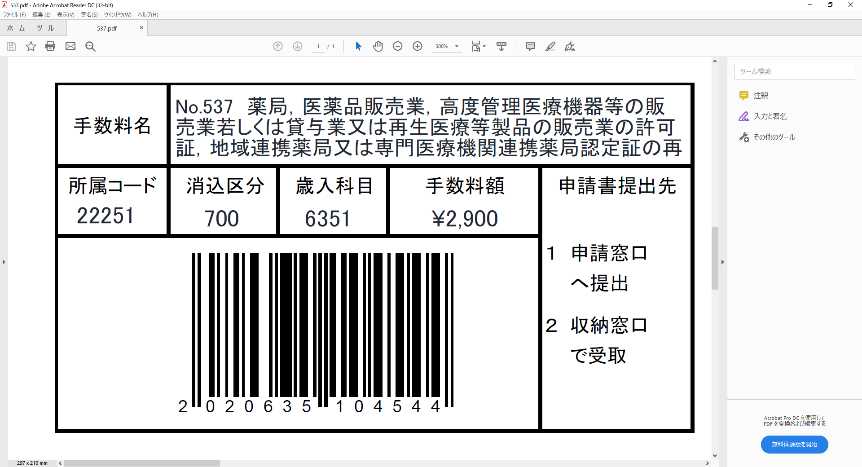 　　　再交付申請書上記により，　　　の再交付を申請します。　　年　　月　　日住　所　　　　　　　　　氏　名　　　　　　　　　　　　　　　　　　　　　　　　　　広島県知事　様広島県保健所長　様業　務　の　種　別業　務　の　種　別許可番号，認定番号及び年月日許可番号，認定番号及び年月日薬局，主たる機能を有する事務所，製造所，店舗，営業所又は事業所名　称薬局，主たる機能を有する事務所，製造所，店舗，営業所又は事業所所在地再交付申請の理由再交付申請の理由備　　　　　　　考備　　　　　　　考